Форма единого билета 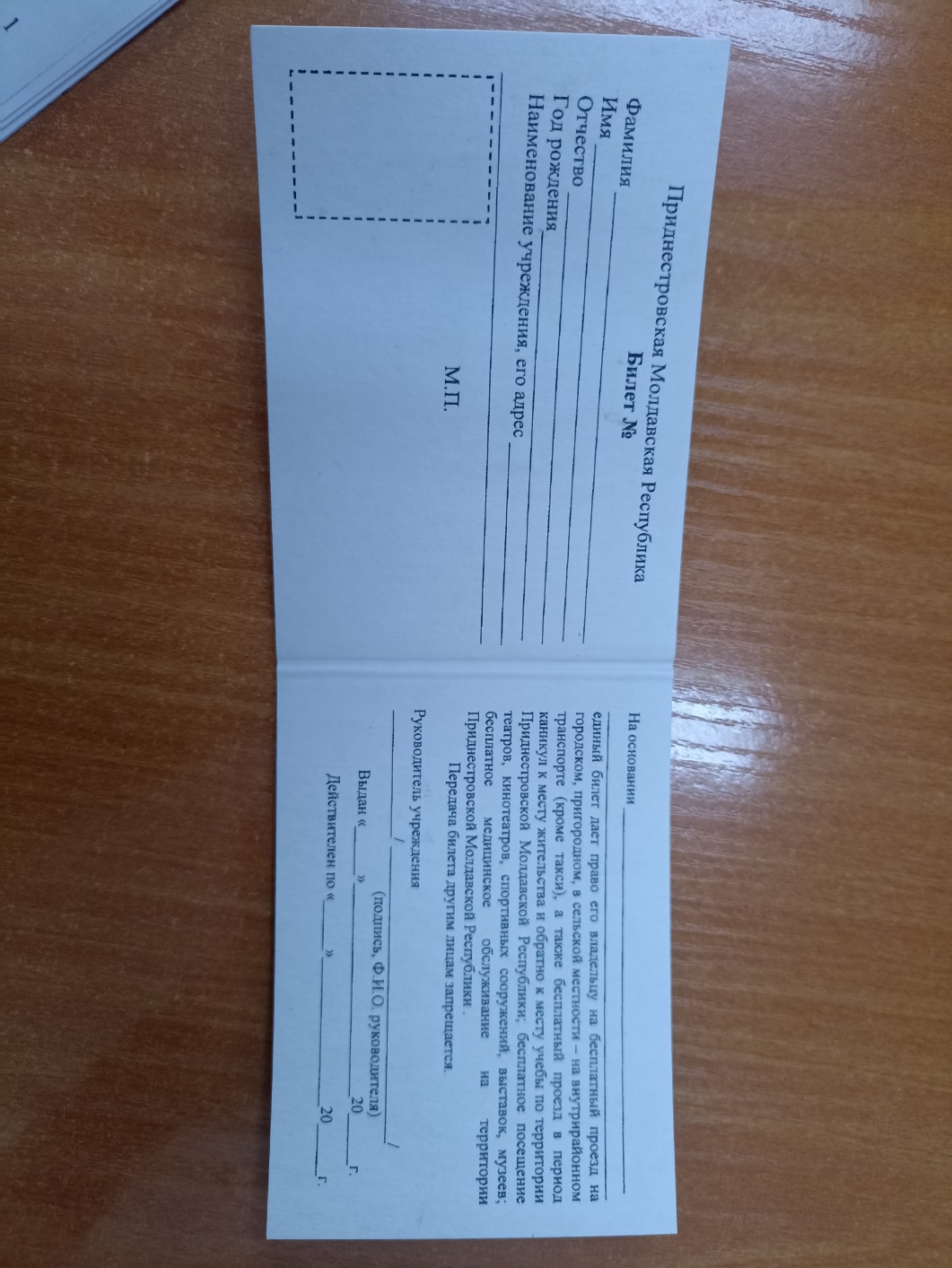 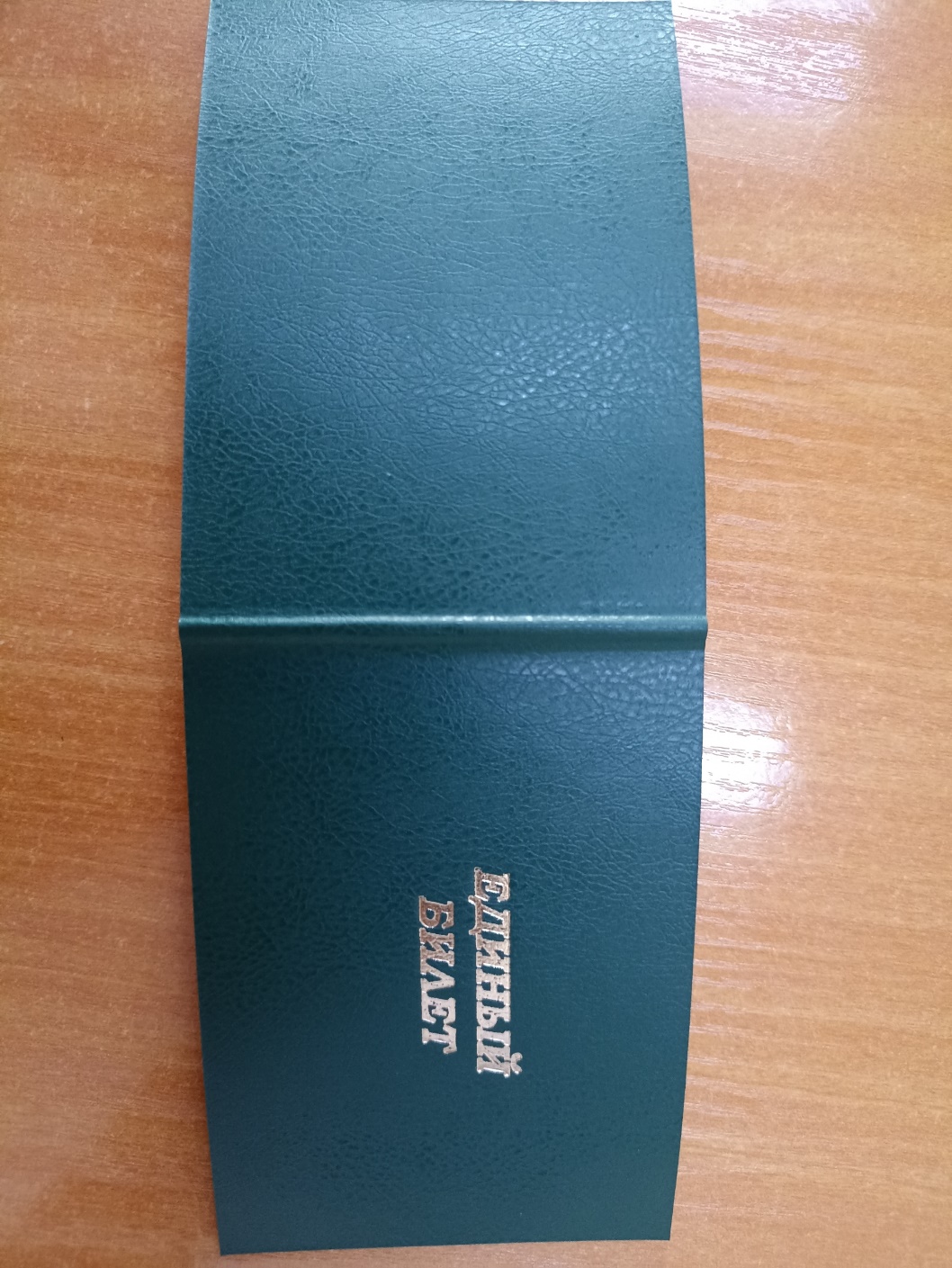 Приднестровская Молдавская Республика Билет №Фамилия ________________________________Имя ____________________________________Отчество ________________________________Дата рождения____________________________Наименование учреждения, его адрес ________________________________________________________________________________________                                           МПНа основании ______________________________________________________________________________единый билет дает право его владельцу на бесплатный проезд на городском, пригородном, в сельской местности – на внутрирайонном транспорте (кроме такси), а также бесплатный проезд в период каникул к месту жительства и обратно к месту учебы по территории Приднестровской Молдавской Республики; бесплатное посещение театров, кинотеатров, спортивных сооружений, выставок, музеев; бесплатное медицинское обслуживание на территории Приднестровской Молдавской Республики.        Передача билета другим лицам запрещается.Руководитель учреждения______________/ ______________________________/(подпись, Ф.И.О. руководителя)Выдан «______»______________________20______г.Действителен по «______»______________20______г.